Publicado en Valencia el 21/03/2017 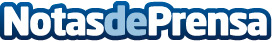 La cirugía secundaria, una especialidad médica en auge"El intrusismo profesional y la falta de formación son los dos motivos principales para que exista un gran número de pacientes con secuelas de cirugías estéticas", Dr. Carlos Rubi, cirujano plástico, estético y reconstructivo en la clínica MiesteticDatos de contacto:Julia Jiménez646345606Nota de prensa publicada en: https://www.notasdeprensa.es/la-cirugia-secundaria-una-especialidad-medica Categorias: Medicina Belleza Otras ciencias http://www.notasdeprensa.es